§4699-A.  Investigatory powers of Securities Administrator1.  Investigations.  The Securities Administrator may conduct investigations, within or outside the State, as the Securities Administrator finds necessary or appropriate to:A.  Determine whether a person has violated, or is about to violate, a provision of this chapter or a rule or order of the Securities Administrator; or  [PL 2013, c. 224, §1 (NEW).]B.  Aid in enforcement of this chapter.  [PL 2013, c. 224, §1 (NEW).][PL 2013, c. 224, §1 (NEW).]2.  Publication.  The Securities Administrator may publish information concerning a violation of this chapter or a rule or order of the Securities Administrator.[PL 2013, c. 224, §1 (NEW).]3.  Power of Securities Administrator.  For purposes of an investigation or proceeding under this chapter, the Securities Administrator or the Securities Administrator's designee may administer oaths and affirmations, subpoena witnesses, compel the attendance of witnesses, take evidence and require the production of any books, papers, correspondence, memoranda, agreements or other documents or records that the Securities Administrator or designee considers relevant or material to the investigation or proceeding.[PL 2013, c. 224, §1 (NEW).]4.  Court order.  If a person does not give testimony or produce the documents required by the Securities Administrator or the Securities Administrator's designee pursuant to an administrative subpoena, the Securities Administrator or designee may apply for a court order compelling compliance with the subpoena or the giving of the required testimony.  The request for order of compliance may be addressed to either:A.  The Superior Court located in Kennebec County or the Superior Court where service may be obtained on a person refusing to testify or produce the documents required by the Securities Administrator, if the person is within the State; or  [PL 2013, c. 224, §1 (NEW).]B.  The appropriate court of the state having jurisdiction over the person refusing to testify or produce the documents required by the Securities Administrator, if the person is outside the State.  [PL 2013, c. 224, §1 (NEW).][PL 2013, c. 224, §1 (NEW).]SECTION HISTORYPL 2013, c. 224, §1 (NEW). The State of Maine claims a copyright in its codified statutes. If you intend to republish this material, we require that you include the following disclaimer in your publication:All copyrights and other rights to statutory text are reserved by the State of Maine. The text included in this publication reflects changes made through the First Regular and Frist Special Session of the 131st Maine Legislature and is current through November 1, 2023
                    . The text is subject to change without notice. It is a version that has not been officially certified by the Secretary of State. Refer to the Maine Revised Statutes Annotated and supplements for certified text.
                The Office of the Revisor of Statutes also requests that you send us one copy of any statutory publication you may produce. Our goal is not to restrict publishing activity, but to keep track of who is publishing what, to identify any needless duplication and to preserve the State's copyright rights.PLEASE NOTE: The Revisor's Office cannot perform research for or provide legal advice or interpretation of Maine law to the public. If you need legal assistance, please contact a qualified attorney.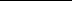 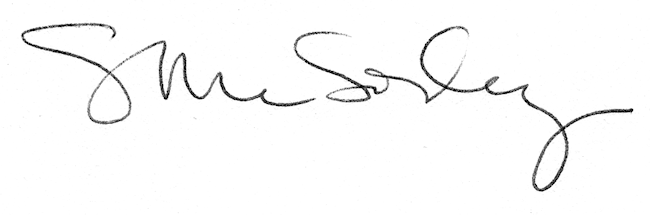 